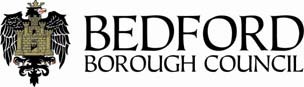 Bedford Borough Council The Mayor’s Climate Change Fund (CCF): Expression of interestOnce completed please email to climatechangefund@bedford.gov.uk.APPLICANT DETAILS:APPLICANT DETAILS:Name and type of organisation (e.g. public sector, not-for- profit, constituted community group, registered charity):Name and type of organisation (e.g. public sector, not-for- profit, constituted community group, registered charity):Main purpose of organisation:Main purpose of organisation: Name and address of building to consider improvements: Name and address of building to consider improvements: Who owns the building: Who owns the building: Does the building have an up to date energy survey certificate: Y / N / Don’t know Does the building have an up to date energy survey certificate: Y / N / Don’t know Which improvements are of interest:Projects that improve energy efficiency:Loft insulationCavity wall insulationInternal/external wall insulationDraught-proofingUpgrading of heating systemsBoiler replacementsSecondary glazingReplacement doors and/or windowsLow energy lighting schemesOther low carbon and energy efficiency technologiesIf ‘Other’ please describe:                                                                                                                                                                        Installation of renewable / low carbon energy generation equipment:Solar Thermal (hot water) systemsSolar PanelsWind turbinesHydro turbinesGround or air source heat pumpsCombined heat and power (gas powered heating which also produces electricity)OtherIf ‘Other’ please describe Which improvements are of interest:Projects that improve energy efficiency:Loft insulationCavity wall insulationInternal/external wall insulationDraught-proofingUpgrading of heating systemsBoiler replacementsSecondary glazingReplacement doors and/or windowsLow energy lighting schemesOther low carbon and energy efficiency technologiesIf ‘Other’ please describe:                                                                                                                                                                        Installation of renewable / low carbon energy generation equipment:Solar Thermal (hot water) systemsSolar PanelsWind turbinesHydro turbinesGround or air source heat pumpsCombined heat and power (gas powered heating which also produces electricity)OtherIf ‘Other’ please describeName of best contact for the proposed project and position in organisation:Name of best contact for the proposed project and position in organisation:Contact phone number:Contact email: